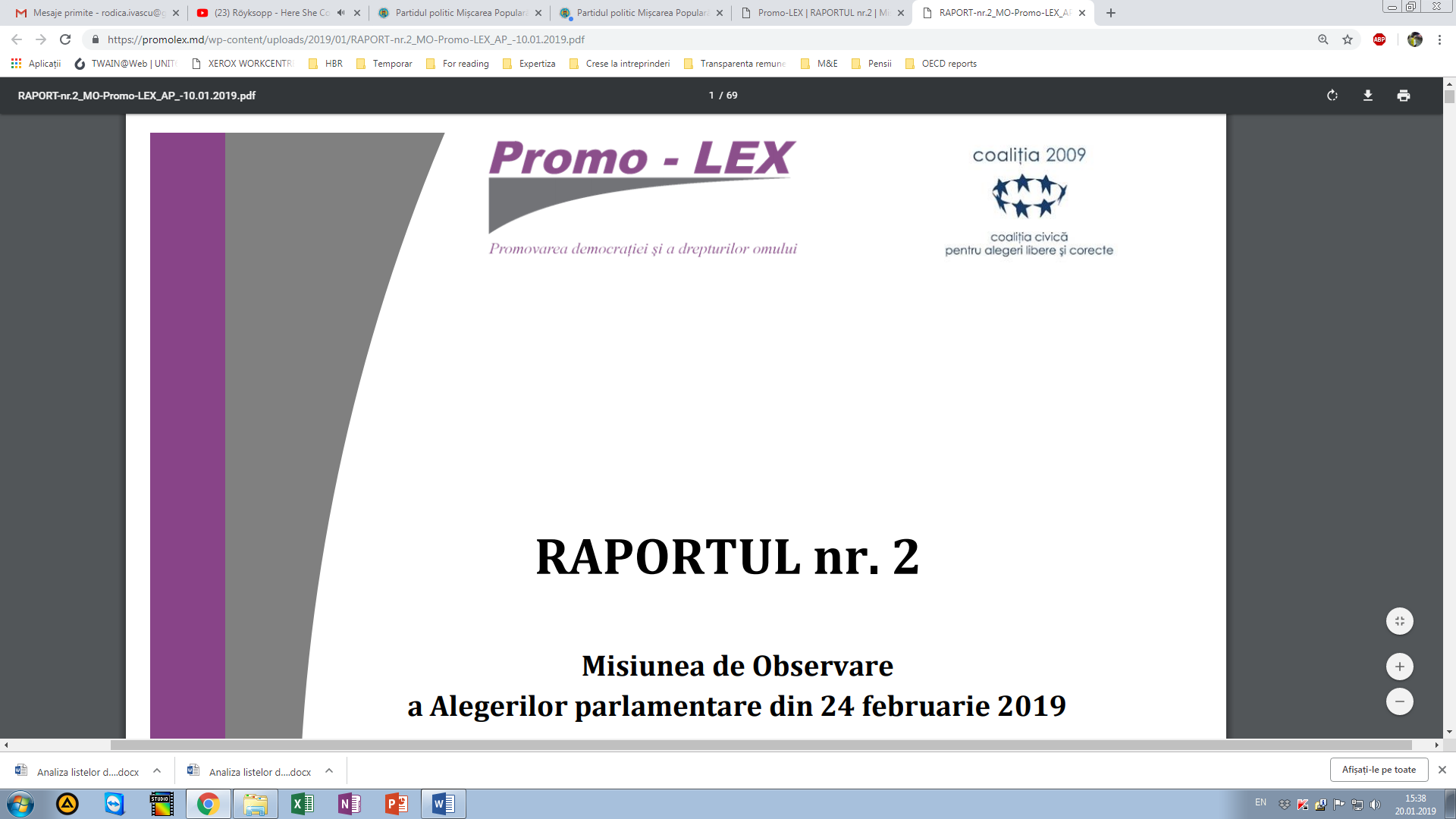 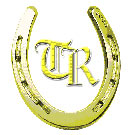 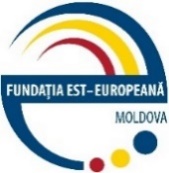 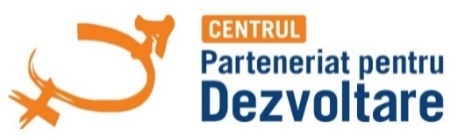 MONITORIZAREA ALEGERILOR LOCALE GENERALE 2019 DIN PERSPECTIVA INCLUZIUNII PERSOANELOR DE ETNIE ROMĂ Perioada de monitorizare: 04 – 18 octombrie 2019Autor:  Dr. Ion DUMINICA 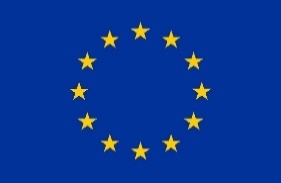 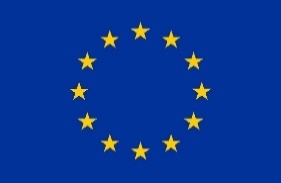 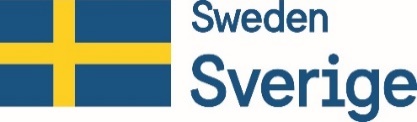 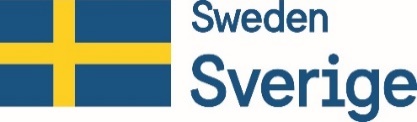 
Raportul a fost elaborat în cadrul proiectului „Pledoaria societăţii civile pentru alegeri incluzive şi corecte în Republica Moldova, conforme recomandărilor UE şi OSCE/ODIHR şi angajamentelor în domeniul drepturilor omului”, implementat de către Fundația Est-Europeană (FEE) din Moldova, în parteneriat cu Centrul Parteneriat pentru Dezvoltare (CPD), Piligrim Demo şi Tărnă Rom, cu sprijinul financiar oferit de Uniunea Europeană și cofinanțat de Suedia. Opiniile exprimate aparțin autorului și nu reflectă neapărat punctul de vedere al donatorilor.Chișinău, 18 octombrie 2019Sumar Prezentul raport de monitorizare a procesului incluziunii persoanelor de etnie romă din Republica Moldova în cadrul Alegerilor locale generale din 20 octombrie 2019 este realizat în cadrul proiectului „Pledoaria societăţii civile pentru alegeri incluzive şi corecte în Republica Moldova, conforme recomandărilor UE şi OSCE/ODIHR şi angajamentelor în domeniul drepturilor omului”, implementat de către Fundația Est-Europeană (FEE) din Moldova, în parteneriat cu Centrul Parteneriat pentru Dezvoltare (CPD), Piligrim Demo şi Tărnă Rom, cu sprijinul financiar oferit de Uniunea Europeană și cofinanțat de Suedia. Datele prezentate în raport au fost acumulate în perioada 04 – 18 octombrie 2019. În perioada monitorizată, persoanele de etnie romă au fost reprezentate insuficient în Listele candidaţilor la funcția de consilier local de nivelul I (Consiliul orășenesc, comunal, sătesc), fiind înregistrate 42 de persoane de etnie romă: în 22 localități compact populate (din 185) au fost înregistrate 42 persoane de etnie Romă/origine etnică Romă (din 250.000)  în calitate de candidați la funcția de Consilier local de nivelul I (municipiu, oraș, comună, sat). 10 concurenți electorali (din 25 înscriși în scrutinul electoral) au înregistrat 39 persoane de etnie Romă/origine etnică Romă  în calitate de candidați la funcția de Consilier local de nivelul I (2 consilieri municipali, 9 consilieri orășenești, 23 consilieri comunali, 5 consilieri sătești); 3 persoane de etnie Romă/origine etnică Romă s-au înregistrat în calitate de Candidați independenți la funcția de Consilier local de nivelul I ( 2 bărbați/consilieri municipali; o femeie/consilier sătesc);13 femei (din 39 persoane de etnie Romă/origine etnică Romă) au fost înregistrate de concurenții electorali în calitate de candidat la funcția de Consilier local de nivelul I (oraș, comună sat); 7 femei de etnie Romă/origine etnică Romă au fost incluse în I decilă a listei candidaților la funcția de Consilier local de nivelul I (oraș, comună sat);La fel de redus a fost în perioada monitorizată – numărul concurenţilor electorali care au inregistrat persoanele de etnie romă/origine etnică romă în Listele candidaţilor la funcția de consilier local de nivelul II (Consiliul raional), fiind înregistrate 17 persoane:în 13 localități compact populate (din 185) au fost înregistrate 17 persoane de etnie Romă/origine etnică Romă (din 250.000) în calitate de candidați la funcția de Consilier local de nivelul II (raion, municipiu).11 concurenți electorali (din 25) au înregistrat 16 candidați (persoane de etnie Romă/origine etnică Romă) la funcția de Consilier local de nivelul II (15 consilieri raionali, 1 municipal);O persoană de etnie Romă/origine etnică Romă (bărbat) s-a înregistrat în calitate de Candidat independent la funcția de Consilier local de nivelul II (raion);5 femei (din 16 persoane de etnie Romă/origine etnică Romă) au fost înregistrate de concurenții electorali în calitate de candidat la funcția de Consilier local de nivelul II (raion);O femeie de etnie Romă/origine etnică Romă a fost inclusă în I decilă a listei candidaților la funcția de Consilier local de nivelul II (raion);O reprezentare și mai modestă se atestă, în perioada monitorizată, în numărul persoanelor de etnie Romă/origine etnică Romă înregistrați de concurenții electorali în calitate de candidat la funcția de Primar (comună, sat), fiind înresgitrate 4 persoane de etnie romă:3 concurenți electorali (din 25) au înregistrat 4 persoane de etnie Romă/origine etnică Romă în calitate de candidat la funcția de Primar în 3 unități administrativ-teritoriale de nivelul I (2 candidați/o comună; 2 candidați/2 sate).Nici o persoană de etnie Romă/origine etnică Romă nu s-a înregistrat în calitate de Candidat independent la funcția de Primar în unitățile administrativ-teritoriale de nivelul I (oraș, comună sat) și de nivelul II (municipiile Chișinău și Bălți).Doar o femeie (persoană de etnie Romă/origine etnică Romă) a fost înregistrată în calitate de Candidat la funcția de Primar într-o unitate administrativ-teritorială de nivelul I (comună).în 3 localități compact populate (din 185) au fost înregistrate 4 persoane de etnie Romă/origine etnică Romă (din 250.000) în calitate de candidați la funcția de Primar.Raportul atestă diferenţe de implicare a femeilor şi bărbaţilor de etnie romă în procesul electoral. Femeile rome s-au implicat mai activ în activitatea instituțiilor electorale. Din numărul total de 9 persoane rome delegate în 6 Birouri electorale al secției de votare, 8 persoane (90%) sunt femei. Bărbaţii de etnie romă au fost preponderent antrenaţi de concurenții electorali în calitate de candidați la funcția de Consilier local de nivelul I (municipiu, oraș, comună, sat). Astfel, majoritatea (29 din 42; adică 69%) persoanelor de etnie Romă/origine etnică Romă înregistrate în calitate de candidați la funcția de Consilier local de nivelul I sunt bărbaţi. Similar, aceiași discrepanță a inegalității gender se atestă în cadrul numărului persoanelor de etnie Romă/origine etnică Romă, care au fost înregistrate în calitate de candidați la funcția de Consilier local de nivelul II: 70 % (12 din 17) dintre candidați sunt bărbați. În mod analog, cei trei candidaţi de etnie romă/origine etnică romă înregistrați la funcția de Primar (3 din 4, adică 75 %) sunt bărbaţi. Aceste constatări confirmă prezenţa stereotipurilor patriarhale în societate, implicit în cadrul partidelor politice, că bărbaţii ar fi mai potriviţi pentru a deţine funcţii decizionale elective la nivel local. În perioada monitorizată a fost evaluat nivelul interacțiunii politice a candidaților de etnie Romă/origine etnică Romă în cadrul întrunirilor publice cu alegătorii romi, comunitatea locală și concurenții electorali.Principale probleme menționate de Candidații de etnie Romă aferente desfășurării eficiente a procesului electoral la nivel local au fost – Lipsa suportului logistic din partea liderilor naționali ai comunității rome pentru desfășurarea eficientă a Campaniei electorale la nivel local; Prezența mesajelor publice de ură și discriminare pe criteriul etnic adresate romilor atestată la o parte dintre reprezentanții concurenților electorali.Principalele probleme abordate de Candidații de etnie Romă în cadrul întrunirilor electorale locale cu alegătorii romi au fost – Lipsa instituțiilor locale aferente promovării istoriei, culturii și tradițiilor rome; Lipsa accesului populației de etnie Romă la  locuri de muncă cu perioadă de angajare durabilă și salarii decente; Lipsa unei reprezentări eficiente a populației de etnie Romă în cadrul Consiilor locale; Lipsa din Agendele Primăriilor și Consiliilor locale a preocupărilor privind abordarea problemelor curente ale populației de etnie Romă și soluțiilor aferente acestora.Principalele probleme curente aferente comunităților locale, abordate de Candidații de etnie Romă în cadrul întrunirilor electorale locale au fost – Lipsa iluminatului stradal în localtățile urbane și rurale; Lipsa drumurilor de calitate accesibile transportului și pietonilor în localtățile urbane și rurale; Lipsa proiectelor locale privind soluționarea problemelor ecologice în localtățile urbane și rurale; Lipsa proiectelor de dezvoltare comunitară în  localtățile urbane și rurale; Lipsa accesului echitabil la un program educațional prelungit „Școală după Școală” (educație de calitate) pentru elevii claselor primare și gimnaziale în mediul rural; Lipsa unei conexiuni centralizate la sistemul de sanitație (canalizare) în localtățile urbane și rurale; Lipsa unei conexiuni a populației la un sistem de transport local regulat în mediul rural; Lipsa unui regulament echitabil de colectare a taxelor locale pentru toți agenții economici care activează în mediul rural.Problemele specifice cu care se confruntă persoanele de etnie romă nu sunt reflectate în platformele concurenţilor electorali. Persoanele de etnie romă şi problemele cu care se confruntă nu sunt reflectate în platformele electorale. În consecinţă, platformele nu includ acţiuni pozitive ţintite pe acest grup vulnerabil. 11 concurenți politici (din 25 înregistrați în scrutinul electoral local general) și-au plasat o parte dintre Platformele/programele electorale ale Candidaților pe sursele disponibile online (cu acces pe întreg teritoriul Republicii Moldova). 5 platforme/programele electorale incluzive elaborate de către 3 concurenți electorali – au propus soluțiile corespunzătoare pentru îmbunătățirea situației populației de etnie Romă din 4 localități compact populate (din 185). Misiunea de monitorizare a identificat 5 platforme/programele electorale care tind să îmbunătăţească situația populației de etnie Romă din 4 localități compact populate de romi. Extrase relevante sunt prezentate mai jos:„Repartizarea loturilor pentru construcție familiilor rome; Instalarea iluminatului stradal în localitatea compact populată de romi; Asigurarea populației din cartierul „Dealul Romilor” din municipiul Soroca cu o conexiune mai bună cu centrul localității și cu străzi asfaltate, trotuare, utilități publice și spații verzi; Angajarea în conformitate statele de personal vacante din Primăria municipiului Soroca a 2 mediatori comunitari de etnie Romă, care urmează să fie implicați în soluționarea nenumăratelor probleme de școlarizare a copiilor romi, probleme sociale și de sănătate; Organizarea întâlnirilor regulate a consilierilor municipali cu locuitorii cartierului compact populat de romi din orașul Bălți.ŢConcurenții electorali ar trebui să includă în platformele/programele electorale soluții țintite spre problemele locale ale grupului social vulnerabil al romilor. Este imperativă examinarea profundă de către concurenții electorali a problemelor cu care se confruntă zilnic persoanele de etnie Romă la nivel local, gradul de marginalizare social-economică a acestui grup vulnerabil, identificarea cauzelor ce generează aceste probleme şi elaborarea intervenţiilor strategice care necesită a fi incluse în platformele/programele electorale. Îndemnăm partidele politice trebuie să devină mai incluzive. Pentru a spori nivelul de incluziune al romilor în procesul electoral – se recomandă partidelor politice să asigure reprezentarea echitabilă a persoanelor de etnie romă în structurile de conducere a partidelor la nivel local – pentru a facilita soluționarea problemelor intersectoriale ale comunității rome (acces la educație calitativă, locuri de muncă, locuințe sociale și servicii medicale).Îndemnăm reprezentanții locali ai concurenților politici să devină mai toleranți față de Candidații de etnie Romă. În perioada monitorizată au fost depistată și documentată prezența mesajelor publice de ură și discriminare politică pe criteriul etnic adresate Candidaților de etnie Romă și persoanelor de etnie Romă/origine etnică Romă –  atestată la o parte dintre reprezentanții concurenților electorali.Îndemnăm autorităților publice locale de nivelul I și II să se implice în realizarea proiectelor de dezvoltare comunitară în parteneriat cu reprezentanții Societății Civile a Romilor din Republica Moldova.IntroducereImplicarea comunității rome în procesul electoral local este unul din instrumentele principale necesare incluziunii acesteia în societatea democratică contemporană. Gradul de reprezentare a persoanelor de etnie romă în cadrul instituțiilor decizionale la nivel local este direct proporțional cu facilitarea procesului de soluționare a problematicii rome, care este poziționată pe cei patru piloni caracteristici integrării grupurilor social-vulnerabile: accesul la educație, locuri de muncă, locuințe sociale și sistemul public de sănătate. Întrucât romii, cu o populație estimată de 10-12 milioane pe continentul european, reprezintă cea mai numeroasă minoritate etnică din Europa – dezbaterile axate pe problematica romă sunt necesare a fi incluse în agenda publică locală, regională, națională, europeană și internațională. Totodată, pentru a facilita procesul implementării politicilor publice rome menite să îmbunătățească nivelul de trai a acestei comunități etnice marginalizate pe parcursul unei perioade istorice îndelungate – actualmente este stringent necesară implicarea persoanelor de etnie Romă în cadrul proceselor politice la nivel local, regional, național și internațional. În acest context, prezentul raport are scopul de a reflecta implicarea persoanelor de etnie Romă din Republica Moldova în cadrul Alegerilor locale generale din 20 octombrie 2019. Efortul de monitorizare se concentrează asupra următoarelor șase aspecte:Gradul de reprezentare a persoanelor de etnie Romă/origine etnică Romă în Listele candidaţilor concurenților electorali înregistrați la funcția de consilier local de nivelul I (Consiliul  orășenesc, comunal, sătesc).Gradul de reprezentare a persoanelor de etnie Romă/origine etnică Romă în Listele candidaţilor concurenților electorali înregistrați la funcția de consilier local de nivelul II (Consiliul raional, Consiliul municipal).Gradul de reprezentare a persoanelor de etnie Romă/origine etnică Romă în calitate de candidat la funcția de Primar (municipiu, orăș, comună, sat) inregistrați de către concurenții electorali.Incluziunea persoanelor de etnie romă/origine etnică romă în calitate de membri ai Birourilor electorale al secţiei de votare.Reflectarea problemelor cu care se confruntă persoanele de etnie Romă în platformele/programele concurenților electorali.Interacțiunea politică a candidaților de etnie Romă/origine etnică Romă cu alegătorii romi, comunitatea locală și concurenții electorali.Datele prezentate în raport au fost acumulate în perioada 04 – 18 octombrie 2019. Constatările prezentului raport sunt însoţite de recomandări pentru actorii electorali relevanţi. Metodologie În cadrul studiului au fost aplicate următoarele metodologii de lucru:1. „Analiza din oficiu” a diverselor surse bibliositografice ce fac referință la recomandările internaționale și bunele practici privind implementarea dreptului de a participa la viața publică/politică a minorităților naționale/etnice, incusiv a persoanelor de etnie romă din Republica Moldova. 2. „Intervievarea individuală” a persoanelor ce fac parte din 5 grupuri-țintă implicate direct/indirect în procesul electoral, care vor furniza informații aferente incluziunii persoanelor de etnie Romă din Republica Moldova în cadrul Alegerilor locale generale din 20 octombrie 2019:Reprezentanții staff-urilor concurenților electorali; Persoanele de etnie Romă/origine etnică Romă – desemnați să candideze de concurenții electorali la funcţia de Primar (municipiu, oraș, comună, sat);Persoanele de etnie Romă/origine etnică Romă – înregistrați de concurenții electorali în Listele de candidați la funcția Consilier local de nivelul I (Consiliul orășenesc, comunal, sătesc);Persoanele de etnie Romă/origine etnică Romă – înregistrați de concurenții electorali în Listele de candidați la funcția Consilier local de nivelul II (Consiliul raional, Consiliul municipal);Liderii comunității rome din Republica Moldova (membri ai Coaliției Vocea Romilor); Liderii Societății Civile a Romilor din Republica Moldova;Mediatorii comunitari de etnie Romă (membri ai Asociației Naționale a Mediatorilor Comunitari din Republica Moldova). ConstatăriGradul de reprezentare a persoanelor de etnie Romă/origine etnică Romă în Listele candidaţilor concurenților electorali înregistrați la funcția de Consilier local de nivelul I (Consiliul orășenesc, comunal, sătesc)La 20 octombrie 2019 vor avea loc Alegerile locale generale în toate unitățile administrativ-teritoriale din Republica Moldova. La 19 august 2019 a început perioada electorală pentru pregătirea și desfășurarea alegerilor în conformitate cu Programul calendaristic al Comisiei Electorale Centrale. În cadrul Alegerilor locale generale din 20 octombrie 2019 se aleg 10,472 consilieri locali în unitățile administrativ-teritoriale de nivelul I – municipii (9), orașe, comune și sate.Comisia Electorală Centrală a stabilit data de  19 septembrie 2019 – termenul limită de depunere a actelor pentru înregistrarea candidaților la funcția Consilier local de nivelul I.Potrivit datelor Primului Raport Interimar (20 septembrie – 11 octombrie 2019) al Misiunii de Internaționale de Observare a Alegerilor ENEMO (European Network of Elections Monitoring Organizations) în Republica Moldova – în cadrul Alegerilor locale generale au fost înregistrați 39,422 de candidați la funcția de consilieri locali în unitățile administrativ-teritoriale de nivelul I.În anul 2009, reprezentanții Societății Civile a Romilor au diseminat în spațiul public date statistice referitoare la prezența constant-vizibilă a 250.000 de persoane de etnie Romă care locuiesc pe teritoriul Republicii Moldova, dintre care 100.000 au dreptul la vot. Totodată, pe parcursul anului 2010, Grupul Tehnic al Romilor la solicitarea reprezentanților autorităților publice centrale de a elabora un proiect al Planului de Acțiuni pentru susținerea Romilor din Republica Moldova pe anii 2011-2015 – a realizat în parteneriat cu autoritățile publice locale – o monitorizare de teren focusată spre reliefarea stării sociale a 250.000 persoane de etnie Romă/origine etnică Romă amplasate sub aspect geografic-asimetric pe teritoriul Republicii Moldova în 185 de localități compact populate. În perioada monitorizată, într-o localitate compact populată de romi, a fost depistată răspândirea unui mesaj etnopolitic discriminatoriu la adresa primei Femei de etnie Romă din Republica Moldova care a devenit în anul 2015 Consilier local de nivelul I. În cadrul unui text menit să descurajeze incluziunea politică a romilor în cadrul Alegerilor locale generale din 20 octombrie 2019 – se menționează următoarele enunțuri insultătoare: „Noi oamenii din Chetrosu ne spunem cuvântul că avem dreptul în satul nostru. Rugăm cei de la puterea satului. Nu primiți pe țiganca... că nu are treabă să șadă la primărie, nu primiți documentele să candideze la funcția de primar. Nu vrem țigani la primărie. Asta cer sătenii. Nu murdăriți satul cu țigani. Ei nu au treabă să șadă în primărie, nici în consiliu...”. Este regretabilă atitudinea discriminatorie a concurenților electorali la adresa reprezentanților comunității rome din Republica Moldova, care au obținut realizări remarcabile pentru dezvoltarea comunitară a localității lor și doresc să se implice plenar în cadrul Alegerilor locale generale din 20 octombrie 2019.În perioada de referinţă au fost examinate sub aspectul incluziunii persoanelor de etnie Romă/origine etnică Romă – Listele de candidaţi la funcția de Consilier local de nivelul I – depuse și înregistrate de 25 concurenţi electorali în cadrul Consiliilor Electorale ale Circumscripțiilor Electorale (CECE) de nivelul I (9 municipii (Cahul, Comrat, Ceadîr-Lunga, Edineț, Hâncești, Orhei, Soroca, Strășeni, Ungheni), orașe, comune, sate). Constatările principale sunt prezentate mai jos:Doar 10 concurenți electorali (din 25) au înregistrat 39 candidați (persoane de etnie Romă/origine etnică Romă) la funcția de Consilier local de nivelul I (2 consilieri municipali, 9 consilieri orășenești, 23 consilieri comunali, 5 consilieri sătești).Doar 3 persoane de etnie Romă/origine etnică Romă s-a înregistrat în calitate de Candidat independent la funcția de Consilier local de nivelul I (2 bărbați/consilieri municipali; o femeie/consilier sătesc).Doar 13 femei (din 39 persoane de etnie Romă/origine etnică Romă) au fost înregistrate de concurenții electorali în calitate de Candidat la funcția de Consilier local de nivelul I (oraș, comună sat).Doar 7 femei (persoane de etnie Romă/origine etnică Romă) au fost înregistrate de concurenții electorali în decila I-a în calitate de Candidat la funcția de Consilier local de nivelul I (oraș, comună sat).Doar în 22 localități compact populate (din 185) au fost înregistrate 42 persoane de etnie Romă/origine etnică Romă (din 250.000) în calitate de candidați la funcția de Consilier local de nivelul I (municipiu, oraș, comună, sat).Gradul de reprezentare a persoanelor de etnie Romă/origine etnică Romă în Listele candidaţilor concurenților electorali înregistrați la funcția de consilier local de nivelul II (Consiliul raional/Consiliul municipal)În cadrul Alegerilor Locale generale din 20 octombrie 2019 se aleg 1,108 consilieri raionali și municipali din cele 34 unități administrativ-teritoriale de nivelul II: 32 raioane și municipiile Chișinău și Bălți.Comisia Electorală Centrală a stabilit data de  19 septembrie 2019 – termenul limită de depunere a actelor pentru înregistrarea candidaților la funcția Consilier local de nivelul II.Potrivit datelor Primului Raport Interimar (20 septembrie – 11 octombrie 2019) al Misiunii de Internaționale de Observare a Alegerilor ENEMO (European Network of Elections Monitoring Organizations) în Republica Moldova – în cadrul Alegerilor locale generale au fost înregistrați 6,971 de candidați la funcția de consilieri locali în unitățile administrativ-teritoriale de nivelul II.În perioada de referinţă au fost examinate sub aspectul incluziunii persoanelor de etnie Romă/origine etnică Romă – Listele de candidaţi la funcția de Consilier local de nivelul II – depuse și înregistrate de 25 concurenţi electorali în cadrul Consiliilor Electorale ale Circumscripțiilor Electorale (CECE) de nivelul II (32 raioane și 2 municipii (Chișinău, Bălți). Constatările principale sunt prezentate mai jos:Doar 11 concurenți electorali (din 25) au înregistrat 16 candidați (persoane de etnie Romă/origine etnică Romă) la funcția de Consilier local de nivelul II (15 consilieri raionali, 1 municipal).Doar o persoană de etnie Romă/origine etnică Romă (bărbat) s-a înregistrat în calitate de Candidat independent funcția de Consilier local de nivelul II (raion).Doar 5 femei (din 16 persoane de etnie Romă/origine etnică Romă) au fost înregistrate în în calitate de Candidat la funcția de Consilier local de nivelul II (raion).Doar o femeie (persoană de etnie Romă/origine etnică Romă) a fost înregistrată în decila I-a în calitate de Candidat la funcția de Consilier local de nivelul II (raion).Doar în 13 localități compact populate (din 185) au fost înregistrate 17 persoane de etnie Romă/origine etnică Romă  (din 250.000) în calitate de candidați la funcția de Consilier local de nivelul II (raion, municipiu).Gradul de reprezentare a persoanelor de etnie Romă/origine etnică Romă în calitate de candidat la funcția de Primar (municipiu, orăș, comună, sat) înregistrați de către concurenții electoraliÎn cadrul Alegerilor locale generale din 20 octombrie 2019 se aleg primarii municipiilor Chișinău și Bălți (unități administrativ-teritoriale de nivelul II) și 896 primari în unitățile administrativ-teritoriale de nivelul I (municipii, orașe, comune și sate). Comisia Electorală Centrală a stabilit data de  19 septembrie 2019 – termenul limită de depunere a actelor pentru înregistrarea candidaților la funcția de Primar.Potrivit datelor Primului Raport Interimar (20 septembrie – 11 octombrie 2019) al Misiunii de Internaționale de Observare a Alegerilor ENEMO (European Network of Elections Monitoring Organizations) în Republica Moldova – în cadrul Alegerilor locale generale au fost înregistrați 3,736 de candidați la funcția de Primar în unitățile administrativ-teritoriale de nivelul I (municiupiu, oraș, comună, sat).În perioada de referinţă au fost examinate sub aspectul incluziunii persoanelor de etnie Romă/origine etnică Romă – Listele de candidaţi la funcția de Primar (unitățile administrativ-teritoriale de nivelul I (896 municipii, orașe, comune, sate) și nivelul II (municipiile Chișinău și Bălți)  – depuse și înregistrate de 25 concurenţi electorali în cadrul Consiliilor Electorale  ale Circumscripțiilor Electorale (CECE) de nivelul I și nivelul II. Constatările principale sunt prezentate mai jos:Doar 3 concurenți electorali (din 25) au înregistrat 4 candidați (persoane de etnie Romă/origine etnică Romă) la funcția de Primar în 3 unități administrativ-teritoriale de nivelul I (2 candidați/o comună, 2 candidați/2 sate).Nici o persoană de etnie Romă/origine etnică Romă nu s-a înregistrat în calitate de Candidat independent funcția de Primar în unitățile administrativ-teritoriale de nivelul I (oraș, comună sat) și de nivelul II (municipiile Chișinău și Bălți).Doar o femeie (persoană de etnie Romă/origine etnică Romă) a fost înregistrată în calitate de Candidat la funcția de Primar (unitate administrativ-teritorială de nivelul I/comună).Doar în 3 localități compact populate (din 185) au fost înregistrate 4 persoane de etnie Romă/origine etnică Romă (din 250.000)  în calitate de candidați la funcția de Primar.Incluziunea persoanelor de etnie Romă/origine etnică Romă în calitate de membri ai Birourilor electorale al secţiei de votare.Pentru desfășurarea Alegerilor locale generale din 20 octombrie 2019 vor fi deschise 1969 de Secții de votare. În rezultatul examinării informației aferente incluziunii persoanelor de etnie romă în calitate de membri ai Birourilor electorale al secţiei de votare în cadrul Consiliilor Electorale ale Circumscripțiilor Electorale (CECE) de nivelul I din cele 34 unități administrativ-teritoriale de nivelul II (32 raioane și municipiile Chișinău și Bălți) – au fost atestate 9 persoane de etnie Romă/origine etnică Romă (8 femei, 1 bărbat)  – care au fost delegate în calitate de Membri ai 6 Birouri electorale al secției de votare. Datele aferente procesului de implicare al personelor de etnie Romă/origine etnică Romă în calitate de membri ai Birourilor electorale al secţiei de votare – sunt expuse următorul tabel:Reprezentarea persoanelor de etnie romă în calitate deMembri ai Birourilor electorale al secţiei de votare:Reflectarea problemelor cu care se confruntă persoanele de etnie romă în platformele/programele concurenților electorali.În perioada monitorizată doar 11 concurenți politici (din 25 înregistrați în scrutinul electoral local general) și-au plasat Platformele/programele electorale ale Candidaților pe sursele disponibile online (cu acces pe întreg teritoriul Republicii Moldova). În urma analizei conținutului ofertelor electorale pentru Alegerile locale generale din 20 octombrie 2019 – în perioada monitorizată au fost atestate doar 5 platforme/programele electorale incluzive elaborate de către 3 concurenți electorali, în cadrul cărora au fost propuse soluțiile corespunzătoare pentru îmbunătățirea situației populației de etnie Romă din 4 localități compact populate (din 185): municipiul Bălți, municipiul Soroca, satul Vulcănești (comuna Corești / raionul Nisporeni), satul Parcani (comuna Răciula / raionul Călărași). Cele 5 platforme/programele electorale incluzive aferente îmbunătățirii situației populației de etnie Romă din cele 4 localități compact populate sunt focusate spre soluționarea următoarelor probleme: Repartizarea loturilor pentru construcție familiilor rome (satul Vulcănești / comuna Ciorești / raionul Nisporeni).Instalarea iluminatului stradal în localitatea compact populată de romi (satul Parcani / comuna Răciula / raionul Călărași).Asigurarea populației din cartierul „Dealul Romilor” din municipiul Soroca cu o conexiune mai bună cu centrul localității și cu străzi asfaltate, trotuare, utilități publice și spații verzi (municipiul Soroca). Angajarea în conformitate statele de personal vacante din Primăria municipiului Soroca a 2 mediatori comunitari de etnie Romă, care urmează să fie implicați în soluționarea nenumăratelor probleme de școlarizare a copiilor romi, probleme sociale și de sănătate (municipiul Soroca).  Organizarea întâlnirilor regulate a consilierilor municipali cu locuitorii cartierului „Кишиневский мост” (compact populat de romi) din orașul/municiupiul Bălți.Analiza platformelor/programelor electorale ale candidaților înregistrați în cadrul Alegerilor Locale generale din 20 octombrie 2019, care au fost plasate pe sursele disponibile online (cu acces pe întreg teritoriul Republicii Moldova) – din persepctiva incluziunii persoanelor de etnie Romă – este prezentata in tabelul de mai jos: Informaţia prezentată în tabel denotă, în mare parte, nivelul ridicat de ignorare politică a concurenților electorali aferentă procesului de incluziune socială a populației de etnie Romă din Republica Moldova. Majoritatea din platformele/programele electorale nu sunt sensibile la problemele cu care se confruntă zilnic comunitatea romă din Republica Moldova și nu identifică persoanele de etnie Romă în calitate de grup vulnerabil. Concurenții electorali ignoră abordarea problemelor și propunerea soluțiilor corespunzătoare pentru îmbunătățirea situației populației de etnie Romă din celelate 181 localități compact populate pe teritoriul Republicii Moldova. Totodată, majoritatea platformelor/programelor electorale plasate în spațiul public de concurenții politici au fost țintite doar spre alegătorii municipiului Chișinău, diminuind accesul la informație cu conținut electoral pentru alegătorii din celelalte localități ale Republicii Moldova.Până în prezent nici o autoritate publică locală nu a reușit cel puțin să implementeze măsuril social-politice afirmative autentice în domeniul incluziunii sociale a persoanelor de etnie Romă. Lipsa unei instituții politice desemnată să dirijeze procesul de incluziune socială a persoanelor de etnie Romă din Republica Moldova (problemele și soluțiile aferente acestuia) –  a creat o atitudine indolentă a autorităților publice locale față de soluționarea problematicii rome. Indiferența funcționarilor publici față de implementarea acțiunilor pozitive la nivel central și local menite să contribuie la imbunătățirea condițiilor de trai ale romilor, in mare parte se bazează și pe necunoașterea specificului etnosocial al acestei comunități. În consecință, reflectarea problematicii rome lipsește constant în conținutul platformelor/programelor concurenților electorali (potențiali reprezentanți delegați ai Administrației Publice Locale de nivelul I și II), fiind permanent neglijată în perioada scrutinelor electorale locale generale. Această situație discriminatorie din partea factorilor decizionali politici a condus la faptul, că spre deosebire de alte minorități naționale/etnice, în prezent, persoanele de etnie Romă, în virtutea unui nivel de trai scăzut aflat sub limita pragului sărăciei și marginalizării sociale evidente – au fost incluse în categoria „Grupurilor social-vulnerabile”.Cunoaşterea profundă a motivaţiilor, aspiraţiilor, a modului de acceptare a progresului social, acomodarea la noile tendinţe ale dezvoltării economice în mediul needucogen al comunităţii rome – se impun cu necesitate într-o societate democratică contemporană. In caz contrar, necunoașterea indolentă a „problematicii rome” specifică funcționarilor publici locali și actorilor politici relevanți – se reflectă adesea in mod peiorativ prin stereotipuri „antițigănești”, fabricate și diseminate de mentalul colectiv al populației majoritare. In prezent, comunitatea romilor din Republica Moldova se confruntă cu patru provocări societale principale care generează „cercul vicios al sărăciei”:Sărăcia – principalul obstacol aferent accesului spre un sistem de educație calitativă;Analfabetismul – principalul impediment in furnizarea serviciilor calitative pe piața concurențial-evolutivă a muncii;Șomajul – principalul factor-generator al sărăciei;Migrația fluctuantă a romilor (la nivel local/regional/internațional) – o necesitate iminentă pentru dobandirea unor venituri sezoniere ocazionale predestinate să contracareze parțial sărăcia.Astfel, pe de o parte – „cercul vicios al sărăciei” caracteristic pentru mediul needucogen al comunității rome și pe de altă parte, lipsa instituțiilor politice și resurselor umane competente să administreze eficient domeniul public al „problematicii rome” – provoacă ineficientizarea implementării politicilor sociale incluzive la nivel local.Pe parcursul ultimilor 15 ani în Republica Moldova au fost elaborate mai multe rapoarte de monitorizare, studii, analize aferente evaluării gradului de vulnerabilitate a persoanelor de etnie Romă, menite să atragă atenția instituțiilor politice despre necesitatea stringentă de a diminua această situație disctriminatorie prin inițierea unor politici sociale țintite spre acest grup marginalizat aflat în „sărăcie extremă”.Potrivit datelor Raportului „Romii din Republica Moldova în comunitățile preponderent locuite de romi” (Chușinău, 2013, p. 81): „Vulnerabilitatea accentuată a poulației de etnie Romă, determină pe aceștia  să ceară ajutor din partea autorităților. O persoană, indiferent de etnie, în special dacă are copiii, va solicita protecție socială, iar ponderea populației de etnie Romă aﬂate în sărăcie extremă este mai mare, comparativ cu populația non-romă”.Raportul „Monitorizarea Planul de Acțiuni pentru susţinerea populaţiei de etnie Romă pentru anii 2016-2020, aprobat prin Hotărârea Guvernului Republicii Moldova Nr. 734 din 09.06.2016” (Chișinău, 2018, p. 5) – reliefează următoarele aspecte aferente impedimentelor create în procesul de incluziune socială a romilor:  „În perioada 2016-2017 autoritățile publice centrale și cele locale din Republica Moldova nu au obținut nici un progres semnificativ în procesul de îmbunătățire a situației persoanelor de etnie Romă. Una din cauzele care stau la baza acestei situații discriminatorii este lipsa de interes a instituțiilor statului pentru realizarea activităților incluse în Planul de Acțiuni pentru susţinerea populaţiei de etnie Romă pentru anii 2016-2020. Totodată, au fost atestate multiple cazuri când repezentanții autorităților publice locale nu cunoșteau despre existența și necesitatea implementării Planul de Acțiuni pentru susţinerea populaţiei de etnie Romă. O altă cauză importantă a ineficienții implementării politicilor publice rome este lipsa unei finanțări special planificate pentru realizarea acțiunilor; în consecință, autoritățile publice centrale și locale nu-și adaptează eforturile la necesitățile și specificul comunităților de romi. Astfel, instruirile „diverse și nenumărate”, campaniile de informare/promovare pro-rome și alte acțiuni de conștientizare/sensibilizare a opiniei publice capătă un caracter formal și nu mai păstrează realizarea obiectivului principal focusat spre soluționarea problemelor comunității rome, pentru care erau destinate în primă instanță. Pentru îmbunătățirea situației în anii următori și eliminarea restanțelor acumulate, reprezentanții delegați ai Societății Civile a Romilor au propus crearea unei entități distincte în structura Guvernului Republicii Moldova care să schimbe cadrul de coordonare și monitorizare a politicilor focusate spre îmbunățirea situației persoanelor de etnie Romă din cele 185 localități compact populate”.Pe data de 13 decembrie 2018, în cadrul unei ședințe publice organizate de Coaliția „Vocea Romilor” în incinta primăriei – comunitatea romilor din municipiul Bălți a atenționat reprezentanții autorităților publice locale că din cauza discriminării, nu îşi găsesc locuri de muncă; astfel, romii sunt unul din grupurile social-vulnerabile cele mai expuse discriminării în Moldova, în toate sferele vieții.Conform datelor expuse în Raportul „Moldova Inegală: Analiza celor mai relevante inegalități în Republica Moldova” (Chișinău, 2019, pp. 23-24): Indiferent de serviciul comunitar, gospodăriile persoanelor de etnie romă beneficiază mai puțin de servicii și utilități, comparativ cu cele ale persoanelor de etnie non romă.Interacțiunea politică a candidaților de etnie Romă/origine etnică Romă cu alegătorii romi, comunitatea locală și concurenții electoraliÎn perioada monitorizată a fost evaluat nivelul interacțiunii politice a candidaților de etnie Romă/origine etnică Romă în cadrul întrunirilor publice cu alegătorii romi, comunitatea locală și concurenții electorali. Informaţia preluată și sistematizată de la 8 Candidați de etnie Romă intervievați reflectă următoarele aspecte:Problemele Candidaților de etnie Romă aferente desfășurării eficiente a procesului electoral la nivel local:Campania electorală la nivel local se desfășoară fără suportul logistic al liderilor naționali ai comunității rome (care la moment nu sunt vizibili și nu se implică în soluționarea problemele romilor la nivel local). Prezența mesajelor publice de ură și discriminare pe criteriul etnic adresate romilor atestată la o parte dintre reprezentanții concurenților electorali.Candidații de etnie Romă nu au fost abordați la nivel local de reprezentanții Misiunilor Internaționale de Observare a Alegerilor.Problemele curente aferente alegătorilor de etnie Romă abordate de Candidații de etnie Romă:Lipsa terenurilor de joacă adiacente Grădinițelor de copii în localitățile rurale compact populate de persoanele de etnie Romă. Lipsa instituțiilor locale aferente promovării istoriei, culturii și tradițiilor rome.Lipsa unor propuneri electorale viabile pentru alegătorii romi generată de absența unei viziuni comune elaborate la nivel național de liderii romi din Republica Moldova.Lipsa tomberoanelor pentru colectarea gunoiului în  cartierele urbane compact populate de persoanele de etnie Romă.Lipsa accesului populației de etnie Romă la  locuri de muncă cu perioadă de angajare durabilă și salarii decente.Lipsa unei reprezentări eficiente a populației de etnie Romă în cadrul Consiilor locale.Lipsa din Agendele Primăriilor și Consiliilor locale a preocupărilor privind abordarea problemelor curente ale populației de etnie Romă și soluțiilor aferente acestora.Problemele curente aferente comunităților locale abordate de Candidații de etnie Romă: Lipsa iluminatului stradal în localtățile urbane și rurale.Lipsa drumurilor de calitate accesibile transportului și pietonilor în localtățile urbane și rurale.Lipsa proiectelor locale privind soluționarea problemelor ecologice în localtățile urbane și rurale.Lipsa proiecte de dezvoltare comunitară în  localtățile urbane și rurale.Lipsa accesului echitabil la un program educațional prelungit „Școală după Școală” (educație de calitate) pentru elevii claselor primare și gimnaziale în mediul rural. Lipsa unei conexiuni centralizate la sistemul de sanitație (canalizare) în localtățile urbane și rurale.Lipsa unei conexiuni a populației la un sistem de transport local regulat în mediul rural.Lipsa unui regulament echitabil de colectare a taxelor locale pentru toți agenții economici care activează în mediul rural.Analiza desfășurată a acestor date este expusă în tabelul de mai jos: ConcluziiGradul de incuziune politică a persoanelor etnie Romă/origine etnică Romă  relativ a crescut față de Alegerile locale generale precedente din 14.06.2015. Incluziunea politică „relativ ascendentă” a persoanelor etnie Romă/origine etnică Romă înregistrați în calitate de Candidați la funcția de Consilier local (nivelul I și II) / Primar (nivelul I) – a fost în mare parte determinată de campaniile de conștientizare a incluziunii politice și atelierilor de instruire desfășurate în domeniul „Liderism Politic pentru persoanele de etnie Romă” sprijinite în ultimii 5 ani de organizațiile internaționale/părțile interesate în abordarea și soluționarea problemelor romilor în parteneriat cu reprezentanții Societății Civile din Republica Moldova.Gradul de reprezentare a  45 persoane de etnie Romă/origine etnică Romă  înregistrați în calitate de 63 Candidați la funcția de Consilier local (nivelul I/II)/Primar (nivelul I) pentru Alegerile locale generale din 20 octombrie 2019 – este insuficient – în comparație cu numărul total al persoanelor de etnie Romă/origine etnică Romă (250.000) localizați pe teritoriul Republicii Moldova / 45 din 250.000 = 0,018 %.Nivelul interacțiunii politice a Candidaților de etnie Romă/origine etnică Romă în cadrul întrunirilor publice cu alegătorii romi, comunitatea locală și concurenții electorali este vădit diminuat din cauza lipsei suportului logistic din partea liderilor naționali ai comunității rome pentru Candidațiii de etnie Romă aferent desfășurarii eficiente a Campaniei electorale la nivel local și prezenței mesajelor demoralizante de ură și discriminare politică pe criteriul etnic adresate Candidaților de etnie Romă și persoanelor de etnie Romă/origine etnică Romă implicate în campania electorală (atestate la o parte dintre reprezentanții concurenților electorali). 9 persoane de etnie Romă/origine etnică Romă au fost promovate în calitate de membri în 6 Birouri electorale al secției de votare pentru a asigura desfășurarea procedurilor democratice aferente Alegerilor generale locale din Republica Moldova (20 octombrie 2019). Majoritatea persoanelor de etnie Romă/origine etnică Romă (6) au fost delegate de către Administrația Publică Locală. Problemele specifice cu care se confruntă persoanele de etnie romă nu sunt reflectate în platformele concurenţilor electorali. Persoanele de etnie romă şi problemele cu care se confruntă nu sunt reflectate în platformele electorale. În consecinţă, platformele nu includ acţiuni pozitive ţintite pe acest grup vulnerabil. RecomandăriPartidele politice trebuie să devină mai incluzive. Pentru a spori nivelul de incluziune al romilor în procesul electoral – se recomandă partidelor politice să asigure reprezentarea echitabilă a persoanelor de etnie romă în structurile de conducere a partidelor la nivel local – pentru a facilita soluționarea problemelor intersectoriale ale comunității rome (acces la educație calitativă, locuri de muncă, locuințe sociale și servicii medicale).De asemenea, este potrivită examinarea profundă de către concurenții electorali a problemelor cu care se confruntă zilnic persoanele de etnie romă la nivel local, gradul de marginalizare social-economică a acestui grup vulnerabil, identificarea cauzelor ce generează aceste probleme şi elaborarea intervenţiilor strategice care necesită a fi incluse în platformele/programele electorale. Actualmente, nivelul ridicat al sărăciei în cadrul comunității rome a creat un stimul „forțat” de implicare în procesul politic local: pentru a soluționa problemele individuale/familiale – este necesară implicarea în soluționarea problemelor comunitare/locale (aprovizionarea cu apă potabilă,  sistem centralizat de sanitație/canalizare, drumuri locale, iluminare stradală, acces echitabil la servicii sociale etc.). Este imperativă combaterea mesajelor de ură prin reorientarea spre reflectarea exhaustivă a problemelor cu care se confruntă păturile social-vulnerabile din Republica Moldova, inclusiv persoanele de etnie Romă. În perioada monitorizată a fost depistat într-o localitate compact populată de romi un mesaj etnopolitic discriminatoriu la adresa primei Femei de etnie Romă din Republica Moldova care a devenit Consilier local de nivelul I. În cadrul unui text menit să descurajeze incluziunea politică a romilor la nivel local se menționează următoarele enunțuri insultătoare: „Noi oamenii din Chetrosu ne spunem cuvântul că avem dreptul în satul nostru. Rugăm cei de la puterea satului. Nu primiți pe țiganca... că nu are treabă să șadă la primărie, nu primiți documentele să candideze la funcția de primar. Nu vrem țigani la primărie. Asta cer sătenii. Nu murdăriți satul cu țigani. Ei nu au treabă să șadă în primărie, nici în consiliu...”.Concurenților electorali romi și neromi li se recomandă să evidențieze în cadrul dezbaterilor electorale organizate – practicile negative precedente, când membrii Consiliilor locale (de nivelul I și II) evitau deseori să abordeze subiectele aferente îmbunătățirii situației în „mahalalele rome”; din cauza că specificul istoric al amplasării comunităților de romi este „la marginea vetrei localităților”, majoritatea consilierilor locali neromi posedă o atitudine „delicat ignorantă” vizavi de găsirea unor soluții adecvate  pentru problemele comunității rome. Autorităţile publice locale au un rol esenţial în asigurarea incluziunii politice a persoanelor de etnie romă. Sunt necesare măsuri pozitive pentru a asigura o reprezentare mai echitabilă a populaţiei de etnie romă în toate sferele, inclusiv în calitate de funcţionari electorali la alegerile generale locale, cu accent asupra celor 185 de comunităţi compact populate de romi. Se recomandă implicarea mai activă a reprezentanților Societății Civile a Romilor din Republica Moldova în parteneriat cu Administrația Publică Locală și liderii locali romi – în procesul incluziunii politice a persoanelor de etnie Romă prin intermediul proiectelor de instrure electorală. Unul din impedimentele evidențiate de reprezentanții comunității romilor din Republica Moldova aferent incurajării incluziunii politice a persoanelor de etnie Romă/origine etnică Romă – este analfabetismul. Chiar și acum unii lideri romi, fiind formați în perioada sovietică – nu știu nici să scrie, nici să citească, nici să conștientizeze adecvat conținutul „oficial-administrativ” al textelor elaborate în grafie latină; nu pot să expună un mesaj public, nu dețin noțiuni elementare despre cultura participării politice.Se recomandă autorităților publice locale de nivelul I și II să se implice în realizarea proiectelor de dezvoltare comunitară în parteneriat cu reprezentanții Societății Civile a Romilor din Republica Moldova.Se recomandă autorităților publice locale de nivelul I și II includerea regulată în Agendele Primăriilor și Consiliilor locale a preocupărilor privind abordarea problemelor curente ale populației de etnie Romă și soluțiilor aferente acestora.Se recomandă autorităților publice locale de nivelul I și II să se implice în promovarea istoriei, culturii și tradițiilor romilor din Republica Moldova prin intermediul instituțiilor educațional-culturale.Notă – Implementarea acestor recomandări este convergentă cu recomandările organizațiilor internaționale și acțiunile asumate de autoritățile publice centrale din Republica Moldova:Recomandările de la Lund ale Înaltului Comisar pentru Minoritățile Naționale al Organizației pentru Securitate și Cooperare în Europa cu privire la participarea efectivă a minorităților naționale la viața publică (publicate la 01.09.1999): „Capitolul II. Participarea la lurarea deciziilor / B. AlegeriII-B/Alegeri-7.: Experiențele din Europa  au demonstrat importanța procesului electoral în facilitarea participării minorităților la sfera politică. Statele trebuie sa garanteze persoanelor aparținând minorităților naționale dreptul de a lua parte la administrarea treburilor publice, inclusiv prin dreptul de a vota și de a candida fără discriminare pentru funcții”.Planul de acțiuni pentru îmbunătățirea situației romilor în spațiul OSCE (adoptat la cea de-a 479-a Ședință Plenară a Consiliului Permanent al Organizației pentru Securitate și Cooperare în Europa: PC.DEC/566 din 27.11.2003):„Capitolul VI. Creșterea participării la viața publică și politică / Acțiuni recomandate pentru Statele participante / Nr. 96. Să încurajeze reprezentarea Romilor în funcții alese sau numite la toate nivelurile de guvernare”.    Planul de acţiuni pentru susţinerea populaţiei de etnie romă din Republica Moldova pe anii 2016-2020 (aprobat prin Hotarîrea Guvernului Republicii Moldova nr.734 din 09.06.2016):„Capitolul V. Participarea  romilor în procese decizionale și combaterea discriminării / Obiectivul specific nr. 5.1. Promovarea şi susţinerea participării romilor în procesul de luare a deciziilor la nivel local şi central / Acțiunea 5.1.7. Examinarea posibilităţii creării unei unităţi specializate pe problemele romilor în cadrul Biroului Relaţii Interetnice şi recrutarea la această funcţie  a etnicilor romi”.Rezoluția 2153 a Adunării Parlamentare a Consiliului Europei „Cu privire la promovarea incluziunii romilor” (adoptată la 27.01.2017):„Punctul 5.2.: Adunarea Parlamentară a Consiliului Europei invită Statele membre să implice direct reprezentanții romilor în toate etapele de proiectare, implementare și evaluare a politicilor destinate promovării incluziunii acestora”.Observații finale privind cel de-al zecelea şi al unsprezecelea raport periodic al Republicii Moldova (CERD/C/MDA/10-11) – adoptate de Comitetul pentru Eliminarea Discriminării Rasiale al Organizației Națiunilor Unite la cea de-a 2537-a ședință din 08.05.2017:„Observația privind situația romilor din Republica Moldova nr. 21.d. Asigurarea reprezentării romilor în procesul de elaborare a politicilor”.Rezoluţia Parlamentului European referitoare la standardele minime pentru minorități în Uniunea Europeană (2018/2036(INI) – adoptată la 13.11.2018):„O.: Criteriile de la Copenhaga sunt parte a criteriilor de aderare la Uniunea Europeană; unul dintre cele trei criterii de la Copenhaga impune clar țărilor să asigure democrația, statul de drept, respectarea drepturilor omului și protecția minorităților;14.: Parlamentul European încurajează Comisia Europeană și statele membre să protejeze dreptul persoanelor aparținând minorităților naționale de a-și păstra, proteja și dezvolta propria identitate, și să ia măsurile necesare pentru a promova participarea efectivă a minorităților la viața socială, precum și în afacerile publice;20.: Parlamentul European consideră că ar trebui stabilite standarde minime comune europene de protecție a drepturilor persoanelor aparținând minorităților la nivelul Uniunii Europene, urmând principiile procedurale de bună vecinătate și relațiile de prietenie și asigurând cooperarea între statele membre, precum și cu statele vecine care nu sunt membre ale UE, pe baza aplicării standardelor și normelor internaționale”. ANEXA 1.  Copia digitală a textului scrisorii ce conține mesaje de ură etnopolitică la adresa comunității romilordin satul Chetrosu (r-nul Drochia).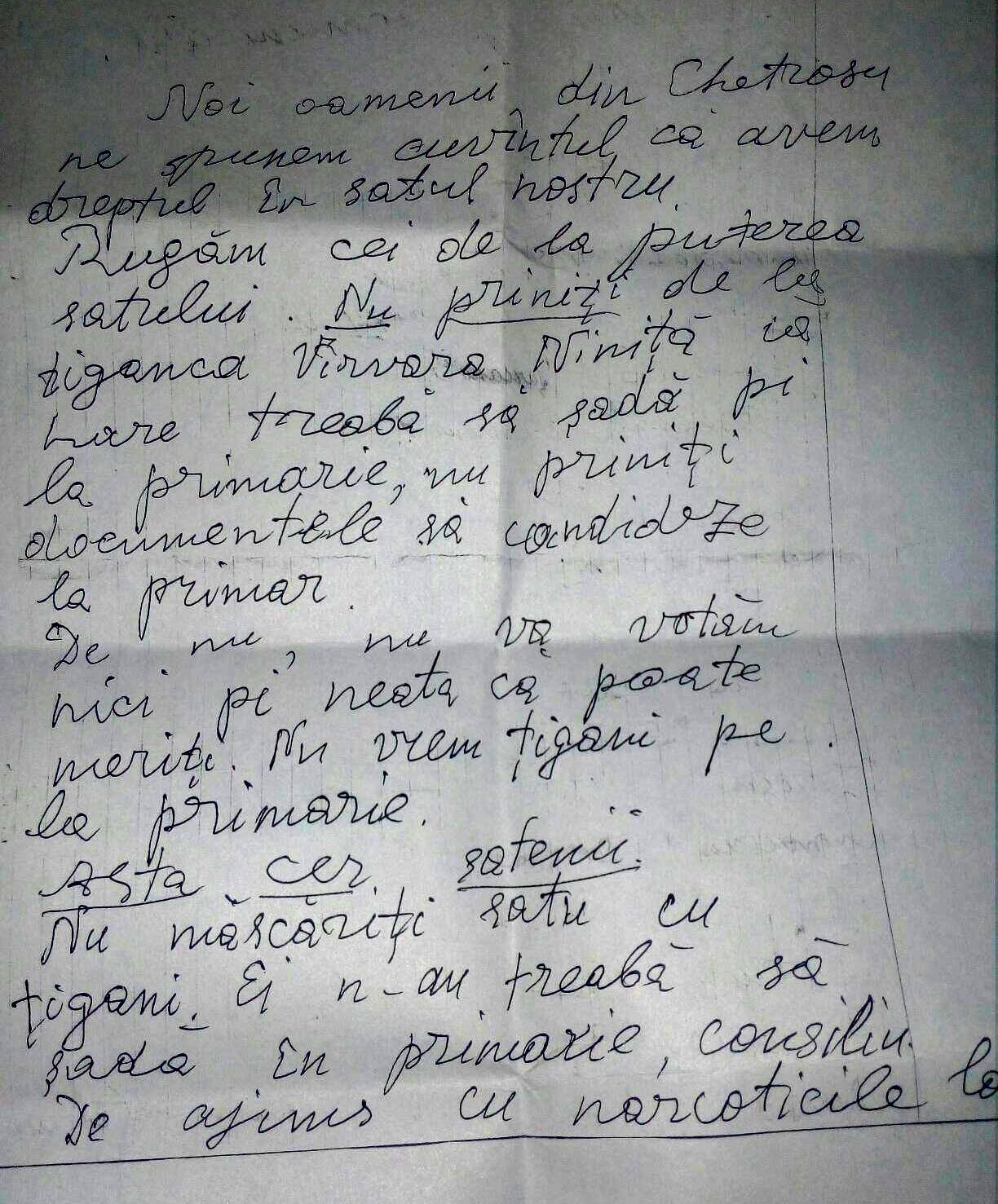 Raionul OcnițaRaionul OcnițaLocalitățile compact locuite de romi: orașul Ocnița, orașul Otaci, satul Bârlădeni, satul Paustova (comuna Lipnic)Localitățile compact locuite de romi: orașul Ocnița, orașul Otaci, satul Bârlădeni, satul Paustova (comuna Lipnic)Localitățile compact locuite de romi: orașul Ocnița, orașul Otaci, satul Bârlădeni, satul Paustova (comuna Lipnic)Localitățile compact locuite de romi: orașul Ocnița, orașul Otaci, satul Bârlădeni, satul Paustova (comuna Lipnic)Localitățile compact locuite de romi: orașul Ocnița, orașul Otaci, satul Bârlădeni, satul Paustova (comuna Lipnic)Localitățile compact locuite de romi: orașul Ocnița, orașul Otaci, satul Bârlădeni, satul Paustova (comuna Lipnic)Concurentul electoralCandidațiiNumărul persoanelor de etnie Romă (femei/bărbați)Numărul persoanelor de etnie Romă (femei/bărbați)Numărul persoanelor de etnie Romă (femei/bărbați)Numărul persoanelor de etnie Romă (femei/bărbați)Plasamentul peLista de CandidațiLocalitatea(municipiu, oraș, comună, sat)Partidul Socialiștilor din Republica MoldovaConsilieri orăşeneşti1 femeie, 2 bărbați1 femeie, 2 bărbați1 femeie, 2 bărbați1 femeie, 2 bărbațiDecila a I-aorașul OtaciPartidul Comuniștilor din Republica MoldovaConsilieri orăşenesc1 bărbat1 bărbat1 bărbat1 bărbatDecila a I-aorașul OtaciRaionul SorocaRaionul SorocaLocalitățile compact locuite de romi:municipiul Soroca, satul Bădiceni, satul Căinarii VechiLocalitățile compact locuite de romi:municipiul Soroca, satul Bădiceni, satul Căinarii VechiLocalitățile compact locuite de romi:municipiul Soroca, satul Bădiceni, satul Căinarii VechiConcurentul electoralCandidațiiNumărul persoanelor de etnie Romă (femei/bărbați)Plasamentul peLista de CandidațiLocalitatea(municipiu, oraș, comună, sat)Partidul Socialiștilor din Republica MoldovaConsilieri municipali (nivelul I) 2 bărbați Decila a I-a municipiul SorocaRaionul EdinețRaionul EdinețLocalitățile compact locuite de romi:municipiul Edineț, orașul Cupcini Localitățile compact locuite de romi:municipiul Edineț, orașul Cupcini Localitățile compact locuite de romi:municipiul Edineț, orașul Cupcini Concurentul electoralCandidațiiNumărul persoanelor de etnie Romă (femei/bărbați)Plasamentul peLista de CandidațiLocalitatea(municipiu, oraș, comună, sat)Candidat independentConsilier municipal (nivelul I) 1 bărbat–municipiul EdinețCandidat independentConsilier municipal (nivelul I) 1 bărbat–municipiul EdinețRaionul DondușeniRaionul DondușeniLocalitățile compact locuite de romi:orașul Dondușeni, satul Baraboi, satul Dondușeni, satul Târnova Localitățile compact locuite de romi:orașul Dondușeni, satul Baraboi, satul Dondușeni, satul Târnova Localitățile compact locuite de romi:orașul Dondușeni, satul Baraboi, satul Dondușeni, satul Târnova Concurentul electoralCandidațiiNumărul persoanelor de etnie Romă (femei/bărbați)Plasamentul peLista de CandidațiLocalitatea(municipiu, oraș, comună, sat)Partidul Politic „Șor”Consilier sătesc 1 bărbat Decila a I-a satul BaraboiRaionul RâșcaniRaionul RâșcaniLocalitățile compact locuite de romi:orașul Râșcani, satul Malinovscoe, satul Mihăileni, satul Nihoreni Localitățile compact locuite de romi:orașul Râșcani, satul Malinovscoe, satul Mihăileni, satul Nihoreni Localitățile compact locuite de romi:orașul Râșcani, satul Malinovscoe, satul Mihăileni, satul Nihoreni Concurentul electoralCandidațiiNumărul persoanelor de etnie Romă (femei/bărbați)Plasamentul peLista de CandidațiLocalitatea(municipiu, oraș, comună, sat)Partidul Politic „Partidul Nostru”Consilier orășenesc 1 femeie Decila a I-a orașul RâșcaniRaionul DrochiaRaionul DrochiaLocalitățile compact locuite de romi:orașul Drochia, satul Baroncea, satul Chetrosu, satul Gribova, satul Maramonovca, satul Mândâc, satul Nicoreni, satul Ochiul Alb, satul Sofia Localitățile compact locuite de romi:orașul Drochia, satul Baroncea, satul Chetrosu, satul Gribova, satul Maramonovca, satul Mândâc, satul Nicoreni, satul Ochiul Alb, satul Sofia Localitățile compact locuite de romi:orașul Drochia, satul Baroncea, satul Chetrosu, satul Gribova, satul Maramonovca, satul Mândâc, satul Nicoreni, satul Ochiul Alb, satul Sofia Concurentul electoralCandidațiiNumărul persoanelor de etnie Romă (femei/bărbați)Plasamentul peLista de CandidațiLocalitatea(municipiu, oraș, comună, sat)Candidat independentConsiliersătesc  1 femeie–satul GribovaPartidul Socialiștilor din Republica MoldovaConsiliersătesc  1 femeieDecila a I-asatul Ochiul AlbRaionul GlodeniRaionul GlodeniLocalitățile compact locuite de romi:orașul Glodeni, satul Cajba, satul Danu, satul Dușmani, satul Hâjdieni Localitățile compact locuite de romi:orașul Glodeni, satul Cajba, satul Danu, satul Dușmani, satul Hâjdieni Localitățile compact locuite de romi:orașul Glodeni, satul Cajba, satul Danu, satul Dușmani, satul Hâjdieni Concurentul electoralCandidațiiNumărul persoanelor de etnie Romă (femei/bărbați)Plasamentul peLista de CandidațiLocalitatea(municipiu, oraș, comună, sat)Partidul Politic „Șor”Consiliericomunali2 bărbațiDecila a I-acomuna DanuRaionul FloreștiRaionul FloreștiLocalitățile compact locuite de romi:orașul Florești, satul Căprești (comuna Prodănești), satul Frumișica, satul Izvoare Localitățile compact locuite de romi:orașul Florești, satul Căprești (comuna Prodănești), satul Frumișica, satul Izvoare Localitățile compact locuite de romi:orașul Florești, satul Căprești (comuna Prodănești), satul Frumișica, satul Izvoare Concurentul electoralCandidațiiNumărul persoanelor de etnie Romă (femei/bărbați)Plasamentul peLista de CandidațiLocalitatea(municipiu, oraș, comună, sat)Partidul Politic „Uniunea Salvaţi Basarabia”Consilier orășenesc1 femeieDecila a II-aorașul FloreștiRaionul RezinaRaionul RezinaLocalitățile compact locuite de romi:satul Cinișeuți Localitățile compact locuite de romi:satul Cinișeuți Localitățile compact locuite de romi:satul Cinișeuți Concurentul electoralCandidațiiNumărul persoanelor de etnie Romă (femei/bărbați)Plasamentul peLista de CandidațiLocalitatea(municipiu, oraș, comună, sat)Partidul Național LiberalConsiliersătesc1 bărbatDecila a I-asatul CinișeuțiRaionul OrheiRaionul OrheiLocalitățile compact locuite de romi:orașul Orhei, satul Brănești (comuna Ivancea), satul Ciocâlteni, satul Lucașeuca (comuna Seliște), satul Seliște, satul Peresecina, satul ZahoreniLocalitățile compact locuite de romi:orașul Orhei, satul Brănești (comuna Ivancea), satul Ciocâlteni, satul Lucașeuca (comuna Seliște), satul Seliște, satul Peresecina, satul ZahoreniLocalitățile compact locuite de romi:orașul Orhei, satul Brănești (comuna Ivancea), satul Ciocâlteni, satul Lucașeuca (comuna Seliște), satul Seliște, satul Peresecina, satul ZahoreniConcurentul electoralCandidațiiNumărul persoanelor de etnie Romă (femei/bărbați)Plasamentul peLista de CandidațiLocalitatea(municipiu, oraș, comună, sat)Partidul Politic „Voința Poporului”Consiliercomunal1 bărbatDecila a I-acomuna CiocâlteniBlocul electoral „ACUM Platforma DA și PAS”Consiliercomunal1 bărbatDecila a I-acomuna CiocâlteniRaionul CălărașiRaionul CălărașiLocalitățile compact locuite de romi:orașul Călărași, satul Buda (comuna Buda), satul Ursari (comuna Buda), satul Leordoaia (comuna Hârjauca), satul Palanca (comuna Hârjauca), satul Parcani (comuna Răciula), satul Seliștea Nouă (comuna Tuzara), satul Tuzara, satul Schinoasa (comuna Țibirica), satul Vălcineț Localitățile compact locuite de romi:orașul Călărași, satul Buda (comuna Buda), satul Ursari (comuna Buda), satul Leordoaia (comuna Hârjauca), satul Palanca (comuna Hârjauca), satul Parcani (comuna Răciula), satul Seliștea Nouă (comuna Tuzara), satul Tuzara, satul Schinoasa (comuna Țibirica), satul Vălcineț Localitățile compact locuite de romi:orașul Călărași, satul Buda (comuna Buda), satul Ursari (comuna Buda), satul Leordoaia (comuna Hârjauca), satul Palanca (comuna Hârjauca), satul Parcani (comuna Răciula), satul Seliștea Nouă (comuna Tuzara), satul Tuzara, satul Schinoasa (comuna Țibirica), satul Vălcineț Concurentul electoralCandidațiiNumărul persoanelor de etnie Romă (femei/bărbați)Plasamentul peLista de CandidațiLocalitatea(municipiu, oraș, comună, sat)Partidul Socialiștilor din Republica MoldovaConsilieri comunali 3 bărbațiDecila a I-acomuna RăciulaPartidul Liberal Democrat din MoldovaConsilier comunal1 femeieDecila a II-acomuna RăciulaPartidul Politic „Șor”Consilieri comunali1 femeie, 3 bărbațiDecila a I-acomuna RăciulaPartidul Democrat din MoldovaConsilieri comunali2 femeiDecila a I-acomuna RăciulaBlocul electoral „ACUM Platforma DA și PAS”Consilier comunal1 femeieDecila a I-acomuna RăciulaPartidul Comuniștilor din Republica MoldovaConsilier comunal1 bărbatDecila a I-acomuna RăciulaPartidul Socialiștilor din Republica MoldovaConsilier comunal1 bărbatDecila a I-acomuna BudaBlocul electoral „ACUM Platforma DA și PAS”Consilier comunal2 bărbațiDecila a I-acomuna BudaPartidul Politic „Uniunea Salvaţi Basarabia”Consilier orășenesc1 femeieDecila a II-aorașul CălărașiRaionul NisporeniRaionul NisporeniLocalitățile compact locuite de romi:orașul Nisporeni, satul Bolțun, satul Bursuc, satul Mârzoaia (comuna Iurceni), orașul Orhei, satul Brănești (comuna Ivancea), satul Vărzărești, satul Vulcănești (comuna Ciorești) Localitățile compact locuite de romi:orașul Nisporeni, satul Bolțun, satul Bursuc, satul Mârzoaia (comuna Iurceni), orașul Orhei, satul Brănești (comuna Ivancea), satul Vărzărești, satul Vulcănești (comuna Ciorești) Localitățile compact locuite de romi:orașul Nisporeni, satul Bolțun, satul Bursuc, satul Mârzoaia (comuna Iurceni), orașul Orhei, satul Brănești (comuna Ivancea), satul Vărzărești, satul Vulcănești (comuna Ciorești) Concurentul electoralCandidațiiNumărul persoanelor de etnie Romă (femei/bărbați)Plasamentul peLista de CandidațiLocalitatea(municipiu, oraș, comună, sat)Partidul Democrat din Moldova Consiliersătesc1 femeieDecila a I-asatul BursucPartidul Liberal Democrat din MoldovaConsiliercomunal1 bărbatDecila a I-acomuna CioreștiRaionul HânceștiRaionul HânceștiLocalitățile compact locuite de romi:orașul Hâncești, satul Bozieni, satul Cărpineni, satul Horjești (comuna Cărpineni), satul Ciuciuleni, satul Coroliovca (comuna Sărata Galbenă), satul Sărata Galbenă, satul Marchet (comuna Pogănești), satul Mingir, satul Leușeni, satul Rusca (comuna Lăpușna) Localitățile compact locuite de romi:orașul Hâncești, satul Bozieni, satul Cărpineni, satul Horjești (comuna Cărpineni), satul Ciuciuleni, satul Coroliovca (comuna Sărata Galbenă), satul Sărata Galbenă, satul Marchet (comuna Pogănești), satul Mingir, satul Leușeni, satul Rusca (comuna Lăpușna) Localitățile compact locuite de romi:orașul Hâncești, satul Bozieni, satul Cărpineni, satul Horjești (comuna Cărpineni), satul Ciuciuleni, satul Coroliovca (comuna Sărata Galbenă), satul Sărata Galbenă, satul Marchet (comuna Pogănești), satul Mingir, satul Leușeni, satul Rusca (comuna Lăpușna) Concurentul electoralCandidațiiNumărul persoanelor de etnie Romă (femei/bărbați)Plasamentul peLista de CandidațiLocalitatea(municipiu, oraș, comună, sat)Blocul electoral „ACUM Platforma DA și PAS”Consilier comunal   1 femeie Decila a I-acomuna CărpineniPartidul Socialiștilor din Republica MoldovaConsiliercomunal 1 bărbat Decila a I-acomuna MingirRaionul CimișliaRaionul CimișliaLocalitățile compact locuite de romi:orașul Cimișlia, satul Hârtop, satul MihailovcaLocalitățile compact locuite de romi:orașul Cimișlia, satul Hârtop, satul MihailovcaLocalitățile compact locuite de romi:orașul Cimișlia, satul Hârtop, satul MihailovcaConcurentul electoralCandidațiiNumărul persoanelor de etnie Romă (femei/bărbați)Plasamentul peLista de CandidațiLocalitatea(municipiu, oraș, comună, sat)Partidul Socialiștilor din Republica MoldovaConsilierorășenesc1 bărbatDecila a II-aorașul CimișliaRaionul CahulRaionul CahulLocalitățile compact locuite de romi:orașul Cahul, satul Câșlița-Prut, satul Colibași, satul Crihana Veche, satul Găvănoasa, satul Lucești,  satul Slobozia Mare,  satul Zârnești Localitățile compact locuite de romi:orașul Cahul, satul Câșlița-Prut, satul Colibași, satul Crihana Veche, satul Găvănoasa, satul Lucești,  satul Slobozia Mare,  satul Zârnești Localitățile compact locuite de romi:orașul Cahul, satul Câșlița-Prut, satul Colibași, satul Crihana Veche, satul Găvănoasa, satul Lucești,  satul Slobozia Mare,  satul Zârnești Concurentul electoralCandidațiiNumărul persoanelor de etnie Romă (femei/bărbați)Plasamentul peLista de CandidațiLocalitatea(municipiu, oraș, comună, sat)Blocul electoral „ACUM Platforma DA și PAS”Consiliercomunal1 bărbatDecila a I-acomuna ZîrneștiRaionul TaracliaRaionul TaracliaLocalitățile compact locuite de romi:orașul Taraclia, satul Cairaclia, satul Corten, satul Novosiolovca, satul Tvardița,  satul Valea Perjei Localitățile compact locuite de romi:orașul Taraclia, satul Cairaclia, satul Corten, satul Novosiolovca, satul Tvardița,  satul Valea Perjei Localitățile compact locuite de romi:orașul Taraclia, satul Cairaclia, satul Corten, satul Novosiolovca, satul Tvardița,  satul Valea Perjei Concurentul electoralCandidațiiNumărul persoanelor de etnie Romă (femei/bărbați)Plasamentul peLista de CandidațiLocalitatea(municipiu, oraș, comună, sat)Blocul electoral „ACUM Platforma DA și PAS”Consilierorășenesc1 bărbatDecila a II-aorașul TaracliaRaionul Ștefan VodăRaionul Ștefan VodăLocalitățile compact locuite de romi:orașul Ștefan Vodă, satul Crocmaz, satul Palanca, satul Purcari, satul Răscăieți, satul Talmaza, satul Volintiri Localitățile compact locuite de romi:orașul Ștefan Vodă, satul Crocmaz, satul Palanca, satul Purcari, satul Răscăieți, satul Talmaza, satul Volintiri Localitățile compact locuite de romi:orașul Ștefan Vodă, satul Crocmaz, satul Palanca, satul Purcari, satul Răscăieți, satul Talmaza, satul Volintiri Concurentul electoralCandidațiiNumărul persoanelor de etnie Romă (femei/bărbați)Plasamentul peLista de CandidațiLocalitatea(municipiu, oraș, comună, sat)Partidul Socialiștilor din Republica MoldovaConsiliersătesc1 bărbatDecila a I-asatul TalmazaRaionul EdinețRaionul EdinețLocalitățile compact locuite de romi:municipiul Edineț, orașul Cupcini Localitățile compact locuite de romi:municipiul Edineț, orașul Cupcini Localitățile compact locuite de romi:municipiul Edineț, orașul Cupcini Concurentul electoralCandidațiiNumărul persoanelor de etnie Romă (femei/bărbați)Plasamentul peLista de CandidațiLocalitatea(municipiu, oraș, comună, sat)Candidat independentConsilier raional1 bărbat–municipiul EdinețRaionul DondușeniRaionul DondușeniLocalitățile compact locuite de romi: orașul Dondușeni, satul Baraboi, satul Dondușeni satul Târnova, satul BaraboiLocalitățile compact locuite de romi: orașul Dondușeni, satul Baraboi, satul Dondușeni satul Târnova, satul BaraboiLocalitățile compact locuite de romi: orașul Dondușeni, satul Baraboi, satul Dondușeni satul Târnova, satul BaraboiConcurentul electoralCandidațiiNumărul persoanelor de etnie Romă (femei/bărbați)Plasamentul peLista de CandidațiLocalitatea(municipiu, oraș, comună, sat)Partidul Politic „Șor”Consilier raional1 bărbatDecila a II-asatul  BaraboiRaionul RâșcaniRaionul RâșcaniLocalitățile compact locuite de romi:orașul Râșcani, satul Malinovscoe, satul Mihăileni, satul Nihoreni Localitățile compact locuite de romi:orașul Râșcani, satul Malinovscoe, satul Mihăileni, satul Nihoreni Localitățile compact locuite de romi:orașul Râșcani, satul Malinovscoe, satul Mihăileni, satul Nihoreni Concurentul electoralCandidațiiNumărul persoanelor de etnie Romă (femei/bărbați)Plasamentul peLista de CandidațiLocalitatea(municipiu, oraș, comună, sat)Partidul Politic „Partidul Nostru”Consilier raional 1 femeie Decila a II-a satul MihăileniRaionul DrochiaRaionul DrochiaLocalitățile compact locuite de romi:orașul Drochia, satul Baroncea, satul Chetrosu, satul Gribova, satul Maramonovca, satul Mândâc, satul Nicoreni, satul Ochiul Alb, satul SofiaLocalitățile compact locuite de romi:orașul Drochia, satul Baroncea, satul Chetrosu, satul Gribova, satul Maramonovca, satul Mândâc, satul Nicoreni, satul Ochiul Alb, satul SofiaLocalitățile compact locuite de romi:orașul Drochia, satul Baroncea, satul Chetrosu, satul Gribova, satul Maramonovca, satul Mândâc, satul Nicoreni, satul Ochiul Alb, satul SofiaConcurentul electoralCandidațiiNumărul persoanelor de etnie Romă (femei/bărbați)Plasamentul peLista de CandidațiLocalitatea(municipiu, oraș, comună, sat)Partidul Democrat din MoldovaConsilier raional1 femeieDecila a I-asatul  ChetrosuRaionul FloreștiRaionul FloreștiLocalitățile compact locuite de romi:orașul Florești, satul Căprești (comuna Prodănești), satul Frumișica, satul Izvoare Localitățile compact locuite de romi:orașul Florești, satul Căprești (comuna Prodănești), satul Frumișica, satul Izvoare Localitățile compact locuite de romi:orașul Florești, satul Căprești (comuna Prodănești), satul Frumișica, satul Izvoare Concurentul electoralCandidațiiNumărul persoanelor de etnie Romă (femei/bărbați)Plasamentul peLista de CandidațiLocalitatea(municipiu, oraș, comună, sat)Partidul Politic „Uniunea Salvaţi Basarabia”Consilier raional1 femeieDecila a II-aorașul FloreștiMunicipiul BălțiMunicipiul BălțiLocalitățile compact locuite de romi:orașul BălțiLocalitățile compact locuite de romi:orașul BălțiLocalitățile compact locuite de romi:orașul BălțiConcurentul electoralCandidațiiNumărul persoanelor de etnie Romă (femei/bărbați)Plasamentul peLista de CandidațiLocalitatea(municipiu, oraș, comună, sat)Partidul Politic „Partidul Legii și Dreptății”Consilier municipal1 bărbatDecila a I-aorașul BălțiRaionul RezinaRaionul RezinaLocalitățile compact locuite de romi:satul Cinișeuți Localitățile compact locuite de romi:satul Cinișeuți Localitățile compact locuite de romi:satul Cinișeuți Concurentul electoralCandidațiiNumărul persoanelor de etnie Romă (femei/bărbați)Plasamentul peLista de CandidațiLocalitatea(municipiu, oraș, comună, sat)Partidul Național LiberalConsilier raional1 bărbatDecila a I-asatul CinișeuțiRaionul NisporeniRaionul NisporeniLocalitățile compact locuite de romi:orașul Nisporeni, satul Bolțun, satul Bursuc, satul Mârzoaia (comuna Iurceni), orașul Orhei, satul Brănești (comuna Ivancea), satul Vărzărești, satul Vulcănești (comuna Ciorești) Localitățile compact locuite de romi:orașul Nisporeni, satul Bolțun, satul Bursuc, satul Mârzoaia (comuna Iurceni), orașul Orhei, satul Brănești (comuna Ivancea), satul Vărzărești, satul Vulcănești (comuna Ciorești) Localitățile compact locuite de romi:orașul Nisporeni, satul Bolțun, satul Bursuc, satul Mârzoaia (comuna Iurceni), orașul Orhei, satul Brănești (comuna Ivancea), satul Vărzărești, satul Vulcănești (comuna Ciorești) Concurentul electoralCandidațiiNumărul persoanelor de etnie Romă (femei/bărbați)Plasamentul peLista de CandidațiLocalitatea(municipiu, oraș, comună, sat)Partidul Liberal Democrat din MoldovaConsilier raional1 bărbatDecila a I-asatul VulcăneștiRaionul CălărașiRaionul CălărașiLocalitățile compact locuite de romi: orașul Călărași, satul Buda (comuna Buda), satul Ursari (comuna Buda), satul Leordoaia (comuna Hârjauca), satul Palanca (comuna Hârjauca), satul Parcani (comuna Răciula), satul Seliștea Nouă (comuna Tuzara), satul Tuzara, satul Schinoasa (comuna Țibirica), satul VălcinețLocalitățile compact locuite de romi: orașul Călărași, satul Buda (comuna Buda), satul Ursari (comuna Buda), satul Leordoaia (comuna Hârjauca), satul Palanca (comuna Hârjauca), satul Parcani (comuna Răciula), satul Seliștea Nouă (comuna Tuzara), satul Tuzara, satul Schinoasa (comuna Țibirica), satul VălcinețLocalitățile compact locuite de romi: orașul Călărași, satul Buda (comuna Buda), satul Ursari (comuna Buda), satul Leordoaia (comuna Hârjauca), satul Palanca (comuna Hârjauca), satul Parcani (comuna Răciula), satul Seliștea Nouă (comuna Tuzara), satul Tuzara, satul Schinoasa (comuna Țibirica), satul VălcinețConcurentul electoralCandidațiiNumărul persoanelor de etnie Romă (femei/bărbați)Plasamentul peLista de CandidațiLocalitatea(municipiu, oraș, comună, sat)Partidul Socialiștilor din Republica MoldovaConsilier raional1 bărbatDecila a I-asatul RăciulaPartidul Comuniștilor din Republica MoldovaConsilier raional1 bărbatDecila a II-asatul ParcaniPartidul Politic „Șor”Consilieri raionali1 bărbat, 1 femeieDecila a II-asatul RăciulaPartidul Politic „Partidul Unității Naționale"Consilier raional1 bărbatDecila a II-asatul RăciulaRaionul CimișliaRaionul CimișliaLocalitățile compact locuite de romi:orașul Cimișlia, satul Hârtop, satul MihailovcaLocalitățile compact locuite de romi:orașul Cimișlia, satul Hârtop, satul MihailovcaLocalitățile compact locuite de romi:orașul Cimișlia, satul Hârtop, satul MihailovcaConcurentul electoralCandidațiiNumărul persoanelor de etnie Romă (femei/bărbați)Plasamentul peLista de CandidațiLocalitatea(municipiu, oraș, comună, sat)Partidul Socialiștilor din Republica MoldovaConsilierraional1 bărbatDecila a II-aorașul CimișliaRaionul CahulRaionul CahulLocalitățile compact locuite de romi: municipiul Cahul, satul Câșlița-Prut, satul Colibași, satul Crihana Veche, satul Găvănoasa, satul Lucești, satul Slobozia Mare,  satul ZârneștiLocalitățile compact locuite de romi: municipiul Cahul, satul Câșlița-Prut, satul Colibași, satul Crihana Veche, satul Găvănoasa, satul Lucești, satul Slobozia Mare,  satul ZârneștiLocalitățile compact locuite de romi: municipiul Cahul, satul Câșlița-Prut, satul Colibași, satul Crihana Veche, satul Găvănoasa, satul Lucești, satul Slobozia Mare,  satul ZârneștiConcurentul electoralCandidațiiNumărul persoanelor de etnie Romă (femei/bărbați)Plasamentul peLista de CandidațiLocalitatea(municipiu, oraș, comună, sat)Partidul Democrat din MoldovaConsilier raional1 bărbatDecila a I-amunicipiul CahulPartidul Comuniștilor din Republica MoldovaConsilier raional1 femeieDecila a III-asatul ZârneștiRaionul TaracliaRaionul TaracliaLocalitățile compact locuite de romi:orașul Taraclia, satul Cairaclia, satul Corten, satul Novosiolovca, satul Tvardița,  satul Valea Perjei Localitățile compact locuite de romi:orașul Taraclia, satul Cairaclia, satul Corten, satul Novosiolovca, satul Tvardița,  satul Valea Perjei Localitățile compact locuite de romi:orașul Taraclia, satul Cairaclia, satul Corten, satul Novosiolovca, satul Tvardița,  satul Valea Perjei Concurentul electoralCandidațiiNumărul persoanelor de etnie Romă (femei/bărbați)Plasamentul peLista de CandidațiLocalitatea(municipiu, oraș, comună, sat)Blocul electoral „ACUM Platforma DA și PAS”Consilier raional1 bărbatDecila a III-aorașul TaracliaRaionul DondușeniRaionul DondușeniLocalitățile compact locuite de romi: orașul Dondușeni, satul Baraboi, satul Dondușeni satul Târnova, satul BaraboiLocalitățile compact locuite de romi: orașul Dondușeni, satul Baraboi, satul Dondușeni satul Târnova, satul BaraboiConcurentul electoralCandidațiiNumărul persoanelor de etnie Romă (femei/bărbați)Localitatea(municipiu, oraș, comună, sat)Partidul Politic „Șor”Primar1 bărbatsatul BaraboiRaionul RezinaRaionul RezinaLocalitățile compact locuite de romi:satul Cinișeuți Localitățile compact locuite de romi:satul Cinișeuți Concurentul electoralCandidațiiNumărul persoanelor de etnie Romă (femei/bărbați)Localitatea(municipiu, oraș, comună, sat)Partidul Național LiberalPrimar1 bărbatsatul CinișeuțiRaionul CălărașiRaionul CălărașiLocalitățile compact locuite de romi: orașul Călărași, satul Buda (comuna Buda), satul Ursari (comuna Buda), satul Leordoaia (comuna Hârjauca), satul Palanca (comuna Hârjauca), satul Parcani (comuna Răciula), satul Seliștea Nouă (comuna Tuzara), satul Tuzara, satul Schinoasa (comuna Țibirica), satul VălcinețLocalitățile compact locuite de romi: orașul Călărași, satul Buda (comuna Buda), satul Ursari (comuna Buda), satul Leordoaia (comuna Hârjauca), satul Palanca (comuna Hârjauca), satul Parcani (comuna Răciula), satul Seliștea Nouă (comuna Tuzara), satul Tuzara, satul Schinoasa (comuna Țibirica), satul VălcinețConcurentul electoralCandidațiiNumărul persoanelor de etnie Romă (femei/bărbați)Localitatea(municipiu, oraș, comună, sat)Partidul Socialiștilor din Republica MoldovaPrimar1 bărbatcomuna Răciula Partidul Politic „Șor”Primar1 femeiecomuna Răciula Biroul electoral al secţiei de votareNr. de persoane delegate în calitate de membri ai Birourilor electorale al secţiei de votare Nr. de persoane  de etnie Romă implicate în calitate de membri ai Birourilor electorale al secţiei de votare  (femei/bărbați)Denumirea organului care a propus candidatura (APL / Formațiune politică / CEC (Registrul funcționarilor electorali)Basarabeasca nr. 5/691 femeieAPLCahul nr. 7/8111 femeieAPLCahul nr. 7/12111 femeieAPLGribova nr. 14/9111 bărbatPDMIzbiște 12/1591 femeieAPLParcani nr. 9/3474 femeiAPL (2), PDM, PSRMPlatformele/programele electorale care NU identifică persoanele de etnie Romă în calitate de grup vulnerabil.Platformele/programele electorale care NU identifică persoanele de etnie Romă în calitate de grup vulnerabil.Platformele/programele electorale care NU identifică persoanele de etnie Romă în calitate de grup vulnerabil.Concurentul electoralCandidatul la funcția de Primar / Localitatea compact locuită de romiExtras din platforma electoralăPartidul Socialiștilor din Republica MoldovaIon CEBAN / municipiul Chișinău„Chișinăul este Capitala țării de care trebuie să fim mîndri. Chișinăul este Casa tuturor etniilor și culturilor. Va fi elaborat și implementat sistemul „Casa electronică” prin intermediul cărui, fiecare locatar se va informa despre lucrările de reparație planificate în blocul și cartierul său, graficul de conectare și deconectare a agentului termic, sistări de aprovizionare cu apă, curent electric, gaze naturale și alte acțiuni care țin de gestionarea blocului”.Partidul Socialiștilor din Republica MoldovaPrezentarea candidaților PSRM în Florești„Președintele PSRM, Zinaida Greceanîi, a menționat că toate problemele pot fi soluționate. Partidul Socialiștilor are un program de dezvoltare atît pentru întreaga țară, cît și pentru fiecare localitate, precum și profesioniști care pot realiza acest program”.Partidul Socialiștilor din Republica MoldovaLidia GURIȚESCU / comuna Ciocâlteni (raionul Orhei)„Noi trebuie să devenim cei mai buni, un model de primărie, care adună în jurul său toți locuitorii și lucrează astfel, ca să răspundă prompt la problemele comune. Eu vreau și pot cu ajutorul Dumneavoastră să contribui la înfăptuirea unor lucruri așteptate de toți locuitorii comunei Ciocîlteni”.Partidul Democrat din MoldovaVladimir CEBOTARI / municipiul Chișinău„Printre priorităţile lui Vladimir Cebotari pentru Chişinău se numără: drumuri bune şi iluminate, aer curat, transport modern, curţi amenajate, infrastructură rutieră modernă, trafic rutier fluid, piste pentru biciclişti, trotuare, transport public, cultură, turism, antreprenoriat”.Partidul Unității NaționaleOctavian ȚÎCU / municipiul Chișinău„OFERTA ELECTORALĂ: Amenajarea spațiilor verzi prin instalarea mobilierului, trotuare asfaltate și iluminate,  terenuri de joacă pentru copii și zone de agrement pentru tineri și familii”.Blocul electoral „ACUM Platforma DA și PAS”Andrei NĂSTASE / municipiul Chișinău„Voi aduce orașului banii de care are atât de mare nevoie. Iar acești bani vor fi investiți corect, transparent și cu maximă atenție, așa încât beneficiarul investițiilor să fie cetăteanul, nimeni altcineva. Consider că este timpul să construim împreună identitatea urbană a Chișinăului, să-i oferim strălucirea de care și orașul dar și noi, locuitorii acestuia, avem atât de mare nevoie. Îmi doresc să trăiesc, așa cum ne dorim cu toții, într-un oraș NORMAL”.Partidul LiberalDorin CHIRTOACĂ / municipiul Chișinău„Ne propunem continuarea dezvoltării Chișinăului, prin proiecte europene... Toate acestea vor contribui la îmbunătățirea aspectului orașului, la creșterea gradului de siguranță, și mai ales, la creșterea calității vieții a fiecăruia dintre Dumneavoastră!”.Mișcarea Social-Politică „Forța Noua”Victor CHIRONDA / municipiul Chișinău„Accesul la educație și sănătate de calitate este o condiție obligatorie pentru ca tinerele familii să rămână în Chișinău. Educația începe cu grădinița. Creșterea numărului de locuri în grădinițe este o prioritate. Ne propunem acoperirea necesităților de locuri în grădinițe prin reîntoarcerea și deschiderea grădinițelor închise. La fel vom promova construcția obligatorie a noi grădinițe în cadrul complexurilor locative nou-construite, în cadrul unor parteneriate public-private cu companiile de construcții. De asemenea, propunem introducerea clasei ”zero” în școlile primare din oraș pentru a transfera grupele pregătitoare de la grădinițe în școli. Acest lucru va putea crea condiții pentru organizarea de grupe-creșă în grădinițe”.Partidul politic „Șor”Forumul candidaților Partidului Politic „Șor” din raionul Orhei la Alegerile locale generale din 20 octombrie„Avem, o misiune foarte importantă – să realizăm toate proiectele din Orhei și Jora de Mijloc în fiecare localitate a raionului nostru...”.Partidul Național LiberalSergiu IONIȚĂ / municipiul Hâncești„Voi asigura legătura directă și transparentă cu cetățenii, prin includerea, în componența tuturor comisiilor de specialitate din Consiliul municipal – a unor persoane cunoscute din sectorul asociativ”.  Partidul Comuniștilor din Republica MoldovaSvetlana CĂPĂȚINĂ„Cu oameni pentru oameni!”.Platformele/programele electorale care IDENTIFICĂ persoanele de etnie Romăîn calitate de grup vulnerabil.Platformele/programele electorale care IDENTIFICĂ persoanele de etnie Romăîn calitate de grup vulnerabil.Platformele/programele electorale care IDENTIFICĂ persoanele de etnie Romăîn calitate de grup vulnerabil.Concurentul electoralCandidatul la funcția de Primar / Localitatea compact locuită de romiExtras din platforma electoralăPartidul Politic „Partidul Nostru”Renato USATÎI / municipiul Bălți„Deciziile Primăriei vor fi adoptate prin dialog cu orășenii, iar consilierii „Partidului Nostru” din Consiliul Municipal Bălți vor avea întâlniri cu cetățenii în fiecare cartier al orașului (inclusiv, în cartierul „Кишиневский мост” (compact populat de romi) /n.a.– I.D.)”.Partidul Liberal Democrat din MoldovaValeriu GUȚU / comuna Ciorești (raionul Nisporeni)„Elaborarea Planul Urbanistic Zonal și repartizarea loturilor pentru construcție familiilor din s. Ciorești și s.Vulcănești”.Partidul Liberal Democrat din MoldovaVasile TUDOREANU / comuna Răciula (raionul Călărași)„Extinderea iluminatului stradal în ambele localități – Răciula și Parcani”.Partidul Liberal Democrat din MoldovaIgor MOLDOVAN / municipiul Soroca„Soroca e acolo unde trăiesc oamenii – în cartiere. Pentru cartierele de la marginea orașului (inclusiv, cartierul „Dealul Romilor”/n.a.– I.D.) trebuie să asigurăm o conexiune bună cu centrul orașului, dar și străzi asfaltate, trotuare, utilități publice și spații verzi.Blocul electoral „ACUM Platforma DA și PAS”Ion BABICI / municipiul Soroca„Din cei 3 mediatori comunitari  incluși în statele de personal, doar o persoană este angajată la moment în această funcție la primăria municipiului Soroca. Această situație confuză este în contextul nenumăratelor probleme de școlarizare a copiilor romi, probleme sociale și de sănătate, în soluționarea cărora urmează să fie implicați acești angajați în funcția de mediatori comunitari”.Concurentul electoralCandidatul de etnie Romă/origine etnică Romă / Localitatea compact locuită de romiPropuneri electorale pentru alegătorii romiPropuneri electorale pentru comunitatea localăProblemele curente ale campaniei electorale la nivel local / Relația cu alți concurenți electoraliPartidul Socialiștilor din Republica MoldovaCandidat la funcția de Primar (bărbat) / comuna Răciula (raionul Călărași) Reparația Școlii primare și Grădiniței de copii  din satul Parcani. Amenajarea terenului sportiv adiacent Școlii primare din satul Parcani.Amenajarea terenului de joacă pentru copii adiacent Grădiniței de copii din satul Parcani.Instalarea iluminatului stradal în comunitate.Reparația drumurilor din comunitate.Campania electorală la nivel local se desfășoară fără suportul logistic al liderilor naționali ai comunității rome.Liderii romi nu se interesează de problemele locale ale populației de etnie romă.Liderii romi nu sunt uniți și nu posedă o viziune comună pentru soluționarea problemelor rome. Relația cu alți concurenți este normală; la nivel local campania electorală are un caracter pașnic. Partidul Politic „Șor”Candidat la funcția de Primar (bărbat) / satul Baraboi (raionul Dondușeni)Contunuarea acțiunilor de promovare a culturii și tradițiilor rome în Republica Moldova prin  „Caravana de Incluziune Culturală - Să cunoaștem Romii”.Dechiderea unui Muzeu local al „Istoriei, Culturii și Tradițiilor Romilor”.Intemeierea unui Teatru local al Romilor „Alondra”. Instalarea iluminatului stradal în comunitate.Reparația digurilor de protecție ale iazului din satul Mihăileni (raionul Râșcani) aflat la hotar cu satul Baraboi (pentru evitarea pericolului de inundație a comunității).Amenajarea Parcului și Compexului memorial „Eternitate” din centrul satului Baraboi.Misiunile Internaționale de Observare a Alegerilor nu monitorizează desfășurarea campaniei electorale la nivel local (în sate).Relația cu alți concurenți este normală; la nivel local campania electorală are un caracter pașnic.Partidul Democrat din MoldovaCandidat la funcția de Consilier raional (femeie) / satul Chetrosu (raionul Drochia)Facilitarea incluziunii sociale a romilor din raionul Drochia.Soluționarea problemelor curente ale comunității romilor din raionul Drochia.Neutralizarea mesajelor publice de ură și discriminare pe criteriul etnic adresate romilor.Soluționarea problemelor ecologice din raionul Drochia.Atragerea proiectelor aferente dezvoltării comunitare în localitățile din raionul Drochia.Facilitarea accesului copiilor din raionul Drochia la un program educațional prelungit „Școală după Școală” (educație de calitate) prin direcționare suportului bugetar necesar pentru asigurarea a 2 mese gratuite pentru elevii din clasele primare.O parte din reprezentanții concurenților electorali posedă o atitudine discriminatorie față de comunitatea romă și liderii acesteia care s-au implicat plenar în cadrul scrutinului electoral la nivel local. Partidul Politic „Uniunea Salvaţi Basarabia”Candidat la funcția de Consilier raional (femeie) / orașul FloreștiCandidatul nu are propuneri electorale pentru alegătorii romi deoarece nu există o viziune comună elaborată la nivel național de liderii romi din Republica Moldova: „nu pot să expun careva promisiuni romilor din raionul Florești  fără a avea suportul logistic garantat din partea liderilor romi din Republica Moldova (care la moment nu există)”. Propunerile electorale ale candidatului de etnie Romă – pentru locuitorii raionului Florești – sunt în strictă concordanță cu Programul politic al echipei concurentului electoral pe care îl reprezintă.Problemele romilor din raionul Florești sunt permanent neglijate de liderii romi din Republica Modova: „nimeni nu este interesat de soluționarea problemelor curente ale comunității romilor”. Relația cu alți concurenți este normală; la nivel local campania electorală are un caracter pașnic.Partidul Socialiștilor din Republica MoldovaCandidat la funcția de Consilier municipal (bărbat) / municipiul SorocaInstalarea iluminatului stradal în cartierul municipal „Dealul Romilor”.Reparația străzilor din cartierul municipal „Dealul Romilor”.Promovarea unui proiect ecologic municipal pentru amenajarea tomberoanelor pentru colectarea gunoiului în  cartierul municipal „Dealul Romilor”.Conectarea locuitorilor din municipul Soroca la un sistem centralizat de sanitație (canalizare).Reparația străzilor secundare din municipul Soroca.Instalarea iluminatului pe străzile secundare din municipul Soroca.Relația cu alți concurenți este normală; la nivel local campania electorală are un caracter pașnic.Blocul electoral „ACUM Platforma DA și PAS”Candidat la funcția de Consilier comunal (femeie) / comuna CărpineniReparația drumurilor din „Sectorul nr. 13 / strada Grădinilor” (compact populat de persoane de etnie romă).Instalarea iluminatului stradal în „Sectorul nr. 13 / strada Grădinilor”.Asigugarea accesului populației de etnie Romă la  locuri de muncă cu perioadă de angajare durabilă și salarii decente.Reaparația drumurilor comunale.Eficientizarea serviciului de salubrizare prin construcția unui depozit de sortare a deșeurilor.Asigurarea populației din comuna Cărpineni cu transport local regulat.Relația cu alți concurenți este normală; la nivel local campania electorală are un caracter pașnic.Partidul Socialiștilor din Republica MoldovaCandidat la funcția de Consilier comunal (bărbat) / comuna MingirAsigurarea unei reprezentări eficiente a populației de etnie Romă în cadrul Consiliului comunal.Implicarea în Comisia Finanțe pentru elaborarea unui buget echitabil direcționat spre soluționarea problemelor curente ale populației de etnie Romă.Elaborarea proiectelor aferente dezvoltării comunitare în localitate prin intermediul Societății Civile rome și pro-rome.Implementarea proiectelor aferente dezvoltării comunitare în localitate cu suportul finaciar al agenților economici (scutiți de plata taxelor locale).Crearea unui regulament echitabil de colectare a taxelor pentru toți agenții economici care activează pe teritoriul localității.Relația cu alți concurenți este normală; la nivel local campania electorală are un caracter pașnic.Candidat independentCandidat la funcția de Consilier sătesc (femeie) / satul Gribova (raionul Drochia) Accesul populației de etnie Romă la informațiile aferente Agendei locale implementate de Primăria satului.Includerea pe ordinea de zi a Consiliului sătesc a soluționării problemelor curente ale populației de etnie Romă.Participarea în Comisiile multisectoriale aferente distribuirii ajutorului material persoanelor social-vulnerabile.Instalarea iluminatului stradal în sat.Elaborarea proiectelor aferente dezvoltării comunitare în localitate prin intermediul Societății Civile rome și pro-rome.Facilitarea accesului copiilor din satul Gribova la un program educațional prelungit „Școală după Școală” (educație de calitate) prin direcționare suportului bugetar necesar pentru asigurarea a 2 mese gratuite pentru elevii din clasele primare și gimnaziale.Implicarea redusă a liderilor romi în oferirea unui suport logistic necesar pentru desfășurarea campaniei electorale la nivel local: „în prezent, candidații romi se bazează doar pe propriul entuziasm”.Relația cu alți concurenți este normală; la nivel local campania electorală are un caracter pașnic.